Hakemus saapunut: ____/____20____Hakemuksen vastaanotti:_______________________HAKIJAHAETTAVA AVUSTUSLisätiedot, tiedustelut ja hakemuksen palautus:
Essote, palveluohjaaja Sirpa Tarvonen (p. 015-211 557), Otto Mannisen tie 2, 51200 Kangasniemi
Hakemuksia saa kunnan yhteispalvelupisteestä, Essoten toimistosta ja kotihoidosta. Hakemus on tulostettavissa Kangasniemen kunnan nettisivuilta. Tarvittaessa voidaan tehdä palvelutarpeen arviointi (puhelinkeskustelu, kotikäynti tai lisäselvityspyyntö). Avustushakemukset valmistellaan Essoten asiantuntijoiden toimesta. Päätöksen avustuksesta tekee kunnanhallitus. Tuen saajalla on ilmoitusvelvollisuus, jos tuen myöntämisperusteisiin tulee muutoksia.Leena Reinikaisen testamenttirahasto myöntämisperusteet (kunnanhallitus 18.6.2018 § 134)Testamenttivaroilla ei korvata lakisääteisiä palveluita tai jo tällä hetkellä annettavia palveluita.Kohderyhmä vähävaraiset, bruttotuloraja 1 300 € /kk yksin asuvan osalta ja 2 000 €/kk mikäli perheessä on kaksi henkilöä. Tulorajassa huomioidaan mahdollista asumistukea tai eläkkeensaajan hoitotukea. Säästöraja 5 000 € yksittäisen henkilön osalta ja 10 000 € mikäli perheessä on kaksi henkilöä. Tukea annetaan kotona asumiseen. Ikäraja 63 vuotta.Hakijalla ikääntymisestä, vammasta tai sairaudesta johtuvaa toimintakykyrajoitteisuutta.Avustusta voi hakea jatkuvasti (ei erillistä hakuaikaa)Avustusta voi hakea liikkumisen tukemiseen mm. luiskien ja kaiteiden sekä kahvojen asentamiseen, lisäksi apuvälineiden ostamiseen, jos henkilö ei saa niitä lakisääteisesti.siivoukseen, puun kantoapuun (jos henkilöllä ei ole muuta lämmitysmuotoa), pyykkihuoltoon ja muuhun kotitaloustyöhön ja lumitöihin.päivätoimintamaksuun, jos se edesauttaa henkilön selviämistä itsenäisessä asumisessa kotona.asioimispalveluihinavustusta voidaan hakea myös erityisestä syystä, joita voivat olla:eri viranomaisten vaatimat toimenpiteet asunnossaAran yms. myöntämien avustuksien omavastuuosuudeterityisestä syystä myönnettävien avustusten osalta voidaan käyttää kokonaisharkintaa tuen myöntämisperusteissa.   KANGASNIEMEN KUNTA                                                           HAKEMUS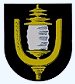             Kunnanhallitus                                                                             Leena Reinikaisen testamenttirahastoSukunimiEtunimetHenkilötunnusPuhelinLähiosoitePostinumeroPostitoimipaikkaSähköpostiVamman tai sairauden aiheuttamat haitat päivittäisissä toiminnoissa (mm. liikkuminen, toimintakyky, käytössä olevat apuvälineet)Vamman tai sairauden aiheuttamat haitat päivittäisissä toiminnoissa (mm. liikkuminen, toimintakyky, käytössä olevat apuvälineet)Haen􀀀 kotona asumista tukevat palvelut, mitä:__________________________________________________________________________________________________________________________________________________________________________________________________________________________􀀀 asunnon muutostyöt, välineet ja laitteet, mitä:____________________________________________________________________________________________________________________________________________________________________________________________________________________Haen􀀀 kotona asumista tukevat palvelut, mitä:__________________________________________________________________________________________________________________________________________________________________________________________________________________________􀀀 asunnon muutostyöt, välineet ja laitteet, mitä:____________________________________________________________________________________________________________________________________________________________________________________________________________________Haen􀀀 kotona asumista tukevat palvelut, mitä:__________________________________________________________________________________________________________________________________________________________________________________________________________________________􀀀 asunnon muutostyöt, välineet ja laitteet, mitä:____________________________________________________________________________________________________________________________________________________________________________________________________________________LisätietojaLisätietojaLisätietojaSuostumus􀀀 Anna suostumukseni tämän hakemuksen käsittelyssä tarvittavien tietojenhankkimiseen muilta viranomaisilta.􀀀 Anna suostumukseni tämän hakemuksen käsittelyssä tarvittavien tietojenhankkimiseen muilta viranomaisilta.AllekirjoitusPäiväys      /     20_________________________________________Hakijan tai hänen edustajan allekirjoitusPäiväys      /     20_________________________________________Hakijan tai hänen edustajan allekirjoitusLiitteet􀀀 Ilmoitus eläkkeen määrästä (bruttotiedot)􀀀 Tiliotteet 􀀀 Kustannusarvio / tositteet aiheutuneista kustannuksista􀀀 Edellisen vuoden verotuspäätös􀀀 Muu, mikä?􀀀 Ilmoitus eläkkeen määrästä (bruttotiedot)􀀀 Tiliotteet 􀀀 Kustannusarvio / tositteet aiheutuneista kustannuksista􀀀 Edellisen vuoden verotuspäätös􀀀 Muu, mikä?Esitys kunnanhallitukselle(viranomainen täyttää)Esitys kunnanhallitukselle(viranomainen täyttää)